INTERNATIONAL SYMPOSIUM ON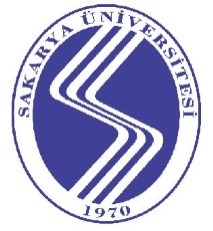 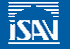 THE FOUNDER GENERATION OF ISLAMIC CIVILIZATION COMPANIONS -III-COMPANIONS AND ULUM AL-DIRAYAH(September 30 - October 1, 2017 – Sakarya/TURKEY)Our committee sees it a necessity to address the issue of the companions who are the founders of Islamic culture and civilization, and who are attributed  determining position in all spheres of Islam, by organizing a series of symposiums.To that end, the topic of “Identity and Perception of Companions” was discussed in the first symposium and the issue of “Companions and Ulum al-Riwayah” was handled in the second one for the fact that companions constitute the first circle of the Ulum al-Riwayah chain.The generation of companions has a pioneer status to understand and interpret the immense culture of riwayah (tradition). Therefore, as the third of these symposium series it was considered appropriate to bring up the issue of the status of companions in various disciplines, such as Islamic jurisprudence (fiqh), kalam and Sufism, that serve to understand and interpret al-nusus, under the title of “Companions and Ulum al-Dirayah (sciences of understanding)” within the framework of an international symposium. The following topics are offered as sample titles by Symposium Organizing Committee in order to form a thematic coherence:The Role of Companions in Formation of Ulum al-DirayahThe Companions’ Methods of Interpretation of al-NususCompanions and the Discipline of Islamic Jurisprudence (Ilm al-Fiqh)Companions’ Conception of SunnahJudicial Opinion (Ijtihad) of Companions and Its ValueCompanions’ Conception of Qiyas and Maslahah Companions and the Discipline of Kalam (Ilm al-Kalam)Companions and the Discipline of Sufism (Ilm al-Tasawwuf)Companions’ Conception of Ascetism (al-Zuhd)Companions’ Horizons of ThinkingThe Role of Companions in Some Basic Formations such as Islamic Sects, Divisions and Sufi OrdersCompanions and Social TransformationCompanions and GoverningCompanions and Criticism SYMPOSIUM ORGANIZING COMMITTEEProfessor Abdullah AYDINLI (Sakarya University (President)Professor Mahmut KAYA (İstanbul University)Professor Ahmet BOSTANCI (Sakarya University)Associate Professor Hayati YILMAZ (Sakarya University)Associate Professor Erdinç AHATLI (Sakarya University)Associate Professor Saim YILMAZ (Sakarya University)Assistant Professor Muhammed Mücahid DÜNDAR (Sakarya University)Assistant Professor İrfan İNCE (Sakarya University)Research Assistant Ömer Faruk AKPINAR (Sakarya University)Research Assistant Gülsüm KORKMAZER (Sakarya University)Research Assistant Zübeyde ÖZBEN (Sakarya University)Ahmet YILDIZ (ISAV)SECRETARIATÖmer Faruk AKPINAR – Gülsüm KORKMAZER – Zübeyde ÖZBEN İsmail KURT – Seyit Ali TÜZRULES FOR PARTICIPATIONLanguages of symposium are Turkish, Arabic and English.Papers should be original.Abstracts of papers should be prepared as not less than 300 words and should be sent to sahabesempozyumu@gmail.com with the participation form and a CV. Papers should be not more than 8000 words.Papers will be evaluated by the scientific committee. Extended abstracts of accepted papers should be prepared as not less than 1500 words in order to be published in the symposium book.Duration of presentations in each session is limited to 20 minutes.The accommodation and travel expenses of participants will be covered by the organization committee. Papers and discussions presented in symposium will be published in the symposium book. IMPORTANT DATESAbstract Submission Deadline			: November 28, 2016Notification of Abstract Acceptance		: December 12, 2016Paper Submission Deadline			: March 31, 2017Deadline for Arbitrators Assessment		: April 30, 2017Notification of Paper Acceptance		: May 8, 2017Extended Abstract Submission Deadline	: June 30, 2017Symposium Dates				: September 30 - October 1, 2017Symposium Contact Information Sakarya University Faculty of Theology, Ozanlar, 54040, Adapazarı-SAKARYA Phone: 0 264 295 38 34				Fax: 0 264 295 67 36e-mail: sahabesempozyumu@gmail.com   	Web: http://www.if.sakarya.edu.tr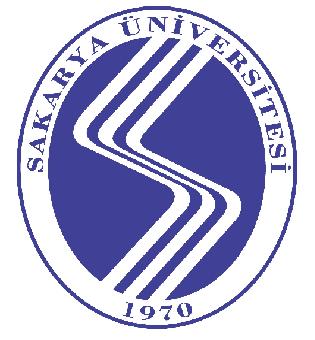 INTERNATIONAL SYMPOSIUM ONTHE FOUNDER GENERATION OF ISLAMIC CIVILIZATION COMPANIONS -III-COMPANIONS AND ULUM AL-DIRAYAH(September 30 - October 1, 2017 – Sakarya/TURKEY)PARTICIPATION FORMName - SurnameInstitutionAdressPhonee-mail Title AbstractDate